ГОСУДАРСТВЕНное БЮДЖЕТНОЕ образовательное учреждениегимназия «марем» г.мАГАСПрограмма  утверждена приказом директора ГБОУ гимназии «Марем»г.Магасот ___ «____»20____ г.  № _________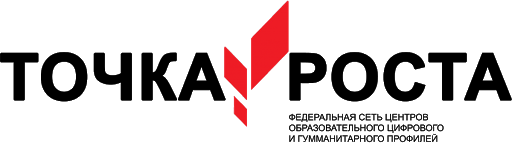 Рабочая программапо биологии   (базовый уровень)10-11  классына 2021-2022 учебный годСоставитель: Дарбазанов Я.М.учитель биологии Пояснительная запискаРабочая программа разработана в соответствии с Федеральным государственным образовательным стандартом и Примерной основной образовательной программой, за основу рабочей программы взяты рабочие программы по биологии.10-11 классы, базовый уровень. /Г.М.Дымшиц, О.А.Саблина. — М. : Просвещение, 2020. Биология как учебный предмет занимает важное место в формировании научной картины мира, функциональной грамотности, необходимой для повседневной жизни, навыков здорового и безопасного для человека и окружающей среды образа жизни, экологического сознания, ценностного отношения к живой природе и человеку, собственной позиции по отношению к биологической информации, получаемой из разных источников. Изучение биологии создаёт условия для формирования у обучающихся интеллектуальных, гражданских, коммуникационных и информативных компетенций. Программа разработана с учётом актуальных задач обучения, воспитания и развития обучающихся. Программа учитывает условия, необходимые для развития личностных и познавательных качеств обучающихся.Освоение программы по биологии обеспечивает овладение основами учебно-исследовательской деятельности, научными методами решения различных теоретических и практических задач.Изучение биологии на базовом уровне ориентировано на обеспечение общеобразовательной и общекультурной подготовки выпускников.На базовом уровне изучение предмета «Биология»  основано на межпредметных связях с предметами областей естественных, математических и гуманитарных наук.Изучение курса «Биология» в старшей школе направлено на решение следующих задач :1)формирование системы биологических знаний как компонента естественнонаучной картины мира;2)развитие личности обучающихся, их интеллектуальное и нравственное совершенствование, формирование у них гуманистических отношений и экологически целесообразного поведения в быту и трудовой деятельности;3) выработку понимания общественной потребности в развитии биологии, а также формирование отношения к биологии как возможной области будущей практической деятельности.Цели  биологического образования в старшей школе формулируются на нескольких уровнях: глобальном, метапредметном, личностном и предметном, на уровне требований к результатам освоения содержания предметных программ.Глобальными целями биологического образования являются:социализация обучающихся как вхождение в мир культуры и социальных отношений, обеспечивающее включение учащихся в ту или иную группу либо общность — носителя её норм, ценностей, ориентаций, осваиваемых в процессе знакомства с миром живой природы;приобщение к познавательной культуре как системе познавательных (научных) ценностей, накопленных обществом в сфере биологической науки. Помимо этого, биологическое образование на старшей ступени призвано обеспечить:ориентацию в системе этических норм и ценностей относительно методов, результатов и достижений современной биологической науки;развитие познавательных качеств личности, в том числе познавательных интересов к изучению общих биологических закономерностей и самому процессу научного познания;овладение учебно-познавательными и ценностно-смысловыми компетентностями для формирования познавательной и нравственной культуры, научного мировоззрения, а также методологией биологического эксперимента и элементарными методами биологических исследований;формирование экологического сознания, ценностного отношения к живой природе и человеку.Для повышения образовательного уровня программой предусматривается: лекционная форма обучения для ряда тем, представленная наряду с освоением учебного материала на семинарских занятиях и поисковой деятельности в интернет-ресурсах. Для получения навыков по практическому использованию полученных знаний программой предусматривается выполнение ряда лабораторных и практических работ (в 10классе и в 11 классе) с использованием  оборудования центра «Точка роста». Учебный предмет «Биология» относится к образовательной области «Естествознание». Рабочая программа предназначена для работы по учебникам «Биология. 10 класс» и «Биология. 11 класс» Базовый уровень. Под редакцией Д.К.Беляева и Г. М. Дымшица -М.: Просвещение, 2020 .Рабочая программа в 10-11классах составлена на основе рабочих программ по биологии.10-11 классы, базовый уровень. /Г.М.Дымшиц, О.А.Саблина. — М. : Просвещение, 2020 и рассчитана на 35 часов в год, 1 час в неделю.Курсу биологии на ступени среднего общего образования предшествует курс биологии, включающий элементарные сведения об основных биологических объектах. Содержание курса биологии в основной школе служит основой для изучения общих биологических закономерностей, теорий, законов, гипотез в старшей школе, где особое значение приобретают мировоззренческие, теоретические понятия.Таким образом, содержание курса биологии в старшей школе более полно раскрывает общие биологические закономерности, проявляющиеся на разных уровнях организации живой природы.Необходимым условием реализации требований Стандарта является оценка результатов обучения, выявление уровня овладения учащимися системой биологических знаний и умений. Эту функцию стандарта выполняет контроль. Контролю подлежат разнообразные практические умения: пользоваться микроскопом, готовить микропрепараты, проводить наблюдения в природе, узнавать изученные виды растений, животных, ставить опыты с биологическими объектами и анализировать их результаты, решать биологические задачи. Обязательно проверять степень овладения интеллектуальными умениями: сравнивать объекты и процессы, анализировать их, обобщать, классифицировать, устанавливать филогенетические связи между систематическими группами организмов, взаимосвязи строения и функций органоидов клетки, тканей, органов, объяснять процессы возникновения приспособлений у организмов к окружающей среде, выявлять происхождение растений различных отделов, животных разных типовПроверке подвергаются и общеучебные умения: работать со справочной литературой, текстом и рисунками учебника, информацией в разных источниках, в том числе сети Интернет, проводить её анализ, составлять краткое сообщение по биологическим проблемам, находить ошибочную информацию и исправлять её. Обязательным компонентом содержания контроля являются предметные компетенции, к которым относятся эколого-природоохранные, здоровьесберегающие, информационные, практико-исследовательские.В учебном процессе предусматриваются следующие виды контроля планируемых результатов обучения биологии:2. По форме проведения:– индивидуальный,– групповой,– фронтальный (массовый).3. По способу организации:– устный,– письменный,– практический.При оценивании простого теста из пяти вопросов наиболее целесообразно использование следующего шкалирования:− нет ошибок − оценка «5»,− одна ошибка − оценка «4»,− две ошибки − оценка «3»,− три ошибки − оценка «2».При выполнении более сложных форм заданий в тестовом формате прелусматривается шкалирование, приведенное в данной таблице.Оценка устных ответов обучающихся по биологииОтметка «5» ставится в следующих случаях:- дан полный и правильный ответ на основании полученных знаний, с правильным использованием биологических терминов;- материал изложен в определенной логической последовательности, научным языком;- отсутствуют ошибки и неточности;- ответ самостоятельный.Отметка «4» ставится в следующих случаях:-дан полный и правильный ответ на основании полученных знаний;-материал изложен в определенной последовательности;- допущены 2-3 несущественные ошибки, исправленные по требованию учителя, или дан неполный и нечеткий ответ.Отметка «3» ставится в следующих случаях:-дан полный ответ, но при этом допущены существенные ошибки, неточности в использовании научных терминов, или ответ неполный, нарушена логика ответа;-дан неполный ответ, сопровождающийся наводящими вопросами со стороны учителя.Отметка «2» ставится в следующих случаях:-ответ обнаруживает непонимание основного содержания учебного материала;-допущены существенные ошибки, которые учащийся не может исправить при наводящих вопросах учителя;-отсутствие ответаПри проведении уроков необходимо использовать технологии, предусматривающие учет и развитие индивидуальных особенностей учащихся, т.е. соответствующие системно-деятельностному  методу обучения:1.Обучение на основе проблемных ситуаций2.Проектная деятельность3.Уровневая дифференциация4.Информационно-коммуникационные.Планируемые результаты освоения учебного курсаЛичностными результатами освоения выпускниками старшей школы базового курса биологии являются1) реализация этических установок по отношению к биологическим открытиям, исследованиям и их результатам;2) признание высокой ценности жизни во всех её проявлениях, здоровья своего и других людей, реализации установок здорового образа жизни;3) сформированность познавательных мотивов, направленных на получение нового знания в области биологии в связи с будущейпрофессиональной деятельностью или бытовыми проблемами, связанными с сохранением собственного здоровья и экологической безопасности.Метапредметными результатами освоения выпускниками старшей школы базового курса биологии являются:1) овладение  исследовательской и проектной деятельностью, включая умения видеть проблему, ставить вопросы, выдвигать гипотезы, давать определения понятиям, классифицировать, наблюдать, проводить эксперименты, делать выводы и заключения, структурировать материал, объяснять, доказывать, защищать свои идеи;2) умения работать с разными источниками биологической информации: находить биологическую информацию в различных источниках (тексте учебника, научно-популярной литературе, биологических словарях и справочниках), анализировать и оценивать информацию, преобразовывать информацию из одной формы в другую;3) способность выбирать целевые и смысловые установки в своих действиях и поступках по отношению к живой природе, своему здоровью и здоровью окружающих;4) умение адекватно использовать речевые средства для дискуссии и аргументации своей позиции, сравнивать разные точки зрения,аргументировать свою точку зрения, отстаивать свою позицию.Предметные результаты базового уровня:1.В познавательной (интеллектуальной сфере):• характеристика содержания биологических теорий (клеточная, эволюционная теория Дарвина); учения Вернадского о биосфере; законов Менделя, закономерностей изменчивости; вклада выдающихся учёных в развитие биологической науки;• выделение существенных признаков биологических объектов (клеток: растительных и животных, доядерных и ядерных, половых и соматических; организмов: одноклеточных и многоклеточных; видов, экосистем, биосферы) и процессов ( обмен веществ, размножение, деление клетки, оплодотворение, действие искусственного и естественного отбора, формирование приспособленности, образование видов, круговорот веществ и превращение энергии в экосистемах и биосфере);• объяснение роли биологии в формировании научного мировоззрения; вклада биологических теорий в формирование современной естественнонаучной картины мира; отрицательного влияния никотина, алкоголя, наркотических веществ на развитие человека; влияния мутагенов на организм человека, экологических фактор на организмы; причин эволюции, изменяемости видов, нарушений развития организмов, наследственных заболеваний, мутаций, устойчивости и смены экосистем;• приведения доказательств (аргументация) единства живой и неживой природы, родства живых организмов; взаимосвязей организмов и окружающей среды; необходимости сохранения многообразия видов;• умение пользоваться биологической терминологией и символикой;• решение элементарных биологических задач; составление элементарных схем скрещивания и схем переноса веществ и энергии в экосистемах (цепи питания);• описание особей видов по морфологическому критерию;• выявление изменчивости, приспособлений организмов к среде обитания, источников мутагенов в окружающей среде (косвенно), антропогенных изменений в экосистемах своей местности; изменений в экосистемах на биологических моделях;• сравнение биологических объектов, процессов и формулировка выводов на основе сравнения.2.В ценностно-ориентационной сфере:• анализ и оценка различных гипотез сущности жизни, происхождения человека и возникновения жизни, глобальных экологических проблем и путей их решения, последствий собственной деятельности в окружающей среде; биологической информации полученной из разных источников;•оценка этических аспектов некоторых исследований в области биотехнологии (клонирование, искусственное оплодотворение, направленное изменение генома).3.В сфере трудовой деятельности:• овладение умениями и навыками постановки биологических экспериментов и объяснения их результатов.4.В сфере физической деятельности:• обоснование и соблюдение мер профилактики вирусных заболеваний, вредных привычек (курение, употребление алкоголя, наркомании); правил поведения в окружающей среде.Содержание тем учебного курса10-11 класс(по 35 ч, 1ч в неделю)Биология как комплекс наук о живой природеБиология как комплексная наука, методы научного познания, используемые в биологии. Современные направления в биологии. Роль биологии в формировании современной научной картины мира, практическое значение биологических знаний.Биологические системы как предмет изучения биологии. Основные критерии живого. Уровни организации живой природы.Структурные и функциональные основы жизниМолекулярные основы жизни. Неорганические вещества, их значение  в составе живой материи. Органические вещества (углеводы, липиды, белки, нуклеиновые кислоты, АТФ), их строение и функции. Биополимеры. Другие органические вещества клетки.Клетка — структурная и функциональная единица организма. Цитология, методы цитологии. Современная клеточная теория. Клетки прокариот и эукариот. Основные части и органоиды клетки, их функции. Строение и функции хромосом.Жизнедеятельность клетки. Метаболизм. Энергетический и пластический обмен. Фотосинтез, хемосинтез.Хранение, передача и реализация наследственной информации в клетке. Генетический код. Ген, геном. Биосинтез белка. Геномика. Вирусы — неклеточная форма жизни, меры профилактики вирусных заболеваний.ОрганизмОрганизм — единое целое.Основные процессы, происходящие в организме. Регуляция функций организма, гомеостаз.Самовоспроизведение организмов и клеток. Клеточный цикл: интерфаза ;. Митоз и мейоз, их значение. Соматические и половые клетки. Размножение организмов (бесполое и половое). Способы размножения у растений и животных.Индивидуальное развитие организма (онтогенез). Причины нарушений Репродуктивное здоровье человека; последствия влияния алкоголя, никотина, наркотических веществ на эмбриональное развитие человека. Жизненные циклы разных групп организмов.Генетика, методы генетики. Генетическая терминология и символика. Законы наследственности Г. Менделя. Хромосомная теория наследственности. Определение пола. Сцепленное с полом наследование.Генетика человека. Наследственные заболевания человека и их предупреждение. Этические аспекты в области медицинской генетики.Генотип и среда. Ненаследственная изменчивость. Наследственная изменчивость. Мутации. Мутагены, их влияние на здоровье человека.Доместикация и селекция. Методы селекции. Биотехнология, её направления и перспективы развития. Биобезопасность.Теория эволюцииРазвитие эволюционных идей, эволюционная теория Ч. Дарвина. Синтетическая теория эволюции. Свидетельства эволюции живой природы. Микроэволюция и макроэволюция. Вид, его критерии. Популяция — элементарная единица эволюции. Движущие силы эволюции, их влияние на генофонд популяции. Направления эволюции.Развитие жизни на ЗемлеГипотезы происхождения жизни на Земле. Основные этапы эволюции органического мира на Земле. Многообразие организмов как результат эволюции. Принципы классификации, систематика. Современные представления о происхождении человека. Эволюция человека (антропогенез). Движущие силы антропогенеза. Расы человека, их происхождение и единство.Организмы и окружающая средаЭкологические факторы и их влияние на организмы. Приспособления организмов к действию экологических факторов. Экологическая ниша.Биогеоценоз. Экосистема. Разнообразие экосистем. Взаимоотношения популяций разных видов в экосистеме. Круговорот веществ и поток энергии в экосистеме. Устойчивость и динамика экосистем. Последствия влияния деятельности человека на экосистемы. Сохранение биоразнообразия как основа устойчивости экосистемы.Структура биосферы. Закономерности существования биосферы. Круговороты веществ в биосфере.Роль человека в биосфере. Глобальные антропогенные изменения в биосфере. Проблемы устойчивого развития.Перспективы развития биологических наук.Лабораторные и практические работы10классЛабораторная работа №1. Каталитическая активность ферментовЛабораторная работа №2. Плазмолиз и деплазмолиз в клетках кожицы лукаЛабораторная работа №3. Строение растительной, животной, грибной и бактериальной клеток под микроскопом Лабораторная работа №4. Решение генетических задачЛабораторная работа №5 Изучение изменчивости у растений, построение вариационного ряда и вариационной кривой.11классЛабораторная работа№1. Морфологические особенности растений разных видовЛабораторная работа№2. Изменчивость организмовЛабораторная работа№3. Приспособленность организмов к среде обитанияЛабораторная работа №4. Ароморфозы растений и идиоадаптации насекомыхПЛАНИРУЕМЫЕ РЕЗУЛЬТАТЫ ИЗУЧЕНИЯ КУРСА БИОЛОГИИВ результате изучения учебного предмета «Биология» на уровне среднего общего образования выпускник на базовом уровне научится:раскрывать на примерах роль биологии в формировании современной научной картины мира и в практической деятельности людей;понимать и описывать взаимосвязь между естественными и математическими науками;понимать смысл, различать и описывать системную связь между основополагающими биологическими понятиями: клетка, организм, вид, экосистема, биосфера;проводить эксперименты по изучению биологических объектов и явлений, объяснять результаты экспериментов, анализировать их, формулировать выводы;формулировать гипотезы на основании предложенной биологической информации и предлагать варианты проверки гипотез;-- сравнивать биологические объекты между собой по заданным критериям, делать выводы и умозаключения на основе сравнения;обосновывать единство живой и неживой природы, взаимосвязи организмов и окружающей среды на основе биологических теорий;распознавать клетки (прокариот и эукариот, растений и животных) по описанию, устанавливать связь строения и функций компонентов клетки;устанавливать связь строения и функций основных биологических макромолекул, их роль в процессах клеточного метаболизма;обосновывать взаимосвязь пластического и энергетического обменов; сравнивать процессы пластического и энергетического обменов, происходящих в клетках живых организмов;распознавать популяцию и биологический вид по основным критериям;описывать фенотип многоклеточных растений, животных и грибов;объяснять многообразие организмов, применяя эволюционную теорию;объяснять причины наследственных заболеваний;выявлять изменчивость у организмов; сравнивать наследственную и ненаследственную изменчивость;выявлять морфологические, физиологические, поведенческие адаптации организмов к среде обитания и действию экологических факторов;составлять схемы переноса веществ и энергии в экосистеме (цепи питания);приводить доказательства необходимости сохранения биоразнообразия для устойчивого развития и охраны окружающей среды;оценивать достоверность биологической информации, полученной из разных источников;представлять биологическую информацию в виде текста, таблицы, графика, диаграммы и делать выводы на основании представленных данных;оценивать роль достижений генетики, селекции, биотехнологии в практической деятельности человека;объяснять негативное влияние веществ (алкоголя, никотина, наркотических веществ) на зародышевое развитие человека.Выпускник на базовом уровне получит возможность научиться:-давать научное объяснение биологическим фактам, процессам, закономерностям, используя биологические теории , учение о биосфере, законы наследственности, закономерности изменчивости;-характеризовать современные направления в развитии биологии; описывать их возможное использование в практической деятельности;-сравнивать способы деления клетки (митоз и мейоз);-решать задачи на построение фрагмента второй цепи ДНК по предложенному фрагменту первой, мРНК по участку ДНК;-решать задачи на определение количества хромосом в соматических и половых клетках, а также в клетках перед началом деления (мейоза, митоза) и по его окончании (для многоклеточных организмов);-решать генетические задачи на моногибридное скрещивание, составлять схемы моногибридного скрещивания, применяя законы наследственности и используя биологическую терминологию и символику.Календарно – тематическое планирование 10 классКалендарно-тематическое планирование 11 классМатериально- техническое обеспечениеУчебно-методические средства обучения .1.Учебник «Биология. 10 класс. Базовый уровень. Под редакцией Д.К.Беляева и Г. М. Дымшица -М.: Просвещение, 2019 .2. Учебник «Биология. 11 класс. Базовый уровень. Под редакцией Д.К.Беляева и Г. М. Дымшица -М.: Просвещение, 2019 .Дополнительная литература для учителя1. Высоцкая М.В. Общая биология 9-11классы Разноуровневые упражнения и тестовые задания.-Волгоград.Учитель,2008.-240с.2. Захаров В.Б, Мустафин А.Г. Общая биология: тесты, вопросы, задания. – М.: Просвещение, 2006.3.Иванова Т.В., Калинова Г.С., Мягкова А.Н. Сборник заданий по общей биологии. – М.: Просвещение, 2002.4.Медников Б.М. Биология.Формы и уровни жизни.-М.Просвещение,20065. Панина Г.Н.Биология. Диагностические работы.Авторская линия В.В.Пасечника6-11 классы-СПб.Паритет,2006.-160 стр.6.Сухова Т.С.Контрольные и проверочные работы по биологии. 9-11 классы.-М.Дрофа,2006.-126с.7.Сивоглазов В.И., Сухова Т.С., Козлова Т.А. Общая биология. 10 класс: пособие для учителя. – М.: Айрис-пресс, 2006.8.Сорокина Л.В. Тематические зачеты по биологии. 10-11 класс. – М.: ТЦ «Сфера», 2007.9.Чередникова Г.В. Поурочные планы по учебнику А.А. Каменский, Е.М. Крискунов, В.В, Пасечник. Биология. 10 класс10.Шишкинская Н.А. Генетика и селекция: Теория. Задания. Ответы. – Саратов: Лицей, 2006.Дополнительная литература для обучающихся1.Богданова Т.Л., Солодова Е.А. Биология. Справочник для старшеклассников и поступающих в вузы. – М.: АСТ-пресс, 2006.2.Болгова И.В. Сборник задач по общей биологии для поступающих в ВУЗы. – М.: Оникс 21 век, 2005.3.Захаров В.Б, Мустафин А.Г. Общая биология: тесты, вопросы, задания. – М.: Просвещение, 2003.4.Заяц Р.Г., Рачковская И.В., Стамбровская В.М. Пособие по биологии для абитуриентов. – Мн.: Вышэйшая школа, 1996.5.Иванова Т.В., Калинова Г.С., Мягкова А.Н. Сборник заданий по общей биологии. – М.: Просвещение, 2002.6.Медников Б.М. Биология: формы и уровни жизни. – М.: Просвещение, 2006.7.Пименов И.Н. Лекции по общей биологии. – Саратов: Лицей, 2003.8.Пономарева И.Н., Корнилова О.А., Лощилина Т.Е., Ижевский П.В. Общая биология. 11 класс. – М.: Вентана-Граф, 2004.9.Пуговкин А.П., Пуговкина Н.А., Михеев В.С. Практикум по общей биологии. 10-11 класс. – М.: Просвещение, 2002.10.Реймерс. Популярный биологический словарь. – М.: А.А. Биология. – Киев: Высшэйшая школа, 2003.11.Шишкинская Н.А. Генетика и селекция: Теория. Задания. Ответы. – Саратов: Лицей, 2005.Электронные издания:1.Экология, 10-11 кл.2.Биология 6-11 кл.3.БЭНП Биология4.Методические рекомендации по использованию биологической микролаборатории5.Тесты по биологии6 . Экология, 10-11 кл.7. Виртуальная школа Кирилла и Мефодия.Уроки биологии. Общая биология .10кл8. Интерактивное учебное пособие. Наглядная биология. Введение в экологию.9. Интерактивное учебное пособие. Эволюционное учение. 10-11 класс.10. Интерактивное учебное пособие. Химия клетки. Вещества, клетки и ткани растений.ВводныйАктуализация опорных или остаточных знаний по темеПредварительный контроль осуществляют для диагностики исходного уровня знаний и умений школьников, поэтому применяется в начале учебного года, перед изучением нового раздела или темыТекущийКонтроль усвоения учебного материала в ходе познавательного процессаПроводится учителем на протяжении всего учебного занятия с целью отслеживания качества усвоения биологических знаний и умений, полученных на урокеТематическийИтоговая проверка по теме учебного материалаПроводится после изучения какого-либо крупного раздела курса, темыИтоговыйВид контроля усвоения учебного материала за весь курс обученияПроводится в форме итоговой проверочной работы в форме ЕГЭПроцент выполнения тестовой работыОтметкаот 86 до 100%5от 66% до 85%4от 51 до 65%3до 50% – «2»2При полном отсутствии правильных ответов или выполнении работы менее чем на 20%1ЗаданиеОцениваетсяуказать один правильный ответ из четырёх1 баллвыявить все правильные ответы (множественный выбор)2 баллавыявить три правильных ответа из шести (множественный выбор)2 баллаустановить соответствие2 баллаустановить правильную последовательность (процессов, явлений и т.п.)2 баллас кратким развёрнутым ответом2 баллас полным развёрнутым ответом3 балла№п/пТема учебного занятияТип учебного занятияХарактеристика основных видов деятельности ученикаДатаДатаДомашнеезаданиеПримечаниеПримечание№п/пТема учебного занятияТип учебного занятияХарактеристика основных видов деятельности ученикапланфактДомашнеезаданиеПримечаниеПримечаниеВведение (1ч)Введение (1ч)Введение (1ч)Введение (1ч)Введение (1ч)Введение (1ч)Введение (1ч)Введение (1ч)Введение (1ч)Личностные результаты: развитие познавательных интересов, интеллектуальных и творческих способностей учащихся;Личностные результаты: развитие познавательных интересов, интеллектуальных и творческих способностей учащихся;Личностные результаты: развитие познавательных интересов, интеллектуальных и творческих способностей учащихся;Личностные результаты: развитие познавательных интересов, интеллектуальных и творческих способностей учащихся;Личностные результаты: развитие познавательных интересов, интеллектуальных и творческих способностей учащихся;Личностные результаты: развитие познавательных интересов, интеллектуальных и творческих способностей учащихся;Личностные результаты: развитие познавательных интересов, интеллектуальных и творческих способностей учащихся;Личностные результаты: развитие познавательных интересов, интеллектуальных и творческих способностей учащихся;Личностные результаты: развитие познавательных интересов, интеллектуальных и творческих способностей учащихся;Метапредметные результаты: приобретение и закрепление навыков эффективного получения и освоения учебного материала с использованием учебной литературы (учебников и пособий), на лекциях, семинарских и практических занятиях;Метапредметные результаты: приобретение и закрепление навыков эффективного получения и освоения учебного материала с использованием учебной литературы (учебников и пособий), на лекциях, семинарских и практических занятиях;Метапредметные результаты: приобретение и закрепление навыков эффективного получения и освоения учебного материала с использованием учебной литературы (учебников и пособий), на лекциях, семинарских и практических занятиях;Метапредметные результаты: приобретение и закрепление навыков эффективного получения и освоения учебного материала с использованием учебной литературы (учебников и пособий), на лекциях, семинарских и практических занятиях;Метапредметные результаты: приобретение и закрепление навыков эффективного получения и освоения учебного материала с использованием учебной литературы (учебников и пособий), на лекциях, семинарских и практических занятиях;Метапредметные результаты: приобретение и закрепление навыков эффективного получения и освоения учебного материала с использованием учебной литературы (учебников и пособий), на лекциях, семинарских и практических занятиях;Метапредметные результаты: приобретение и закрепление навыков эффективного получения и освоения учебного материала с использованием учебной литературы (учебников и пособий), на лекциях, семинарских и практических занятиях;Метапредметные результаты: приобретение и закрепление навыков эффективного получения и освоения учебного материала с использованием учебной литературы (учебников и пособий), на лекциях, семинарских и практических занятиях;Метапредметные результаты: приобретение и закрепление навыков эффективного получения и освоения учебного материала с использованием учебной литературы (учебников и пособий), на лекциях, семинарских и практических занятиях;1Биология — наука о живой природе. Основные признаки живого. Уровни организации жизни. Методы изучения живой природы. Значение биологии.Вводное занятиеСамостоятельно определять цель учебной деятельности.Определять значение биологических знаний в современной жизни.Оценивать роль биологической науки в жизни общества и формировании научного мировоззрения в системе современной естественно-научной картины мира стр. 4-8, ответить на вопросы 1-6 стр.8РАЗДЕЛ 1. КЛЕТКА - ЕДИНИЦА ЖИВОГОРАЗДЕЛ 1. КЛЕТКА - ЕДИНИЦА ЖИВОГОРАЗДЕЛ 1. КЛЕТКА - ЕДИНИЦА ЖИВОГОРАЗДЕЛ 1. КЛЕТКА - ЕДИНИЦА ЖИВОГОРАЗДЕЛ 1. КЛЕТКА - ЕДИНИЦА ЖИВОГОРАЗДЕЛ 1. КЛЕТКА - ЕДИНИЦА ЖИВОГОРАЗДЕЛ 1. КЛЕТКА - ЕДИНИЦА ЖИВОГОРАЗДЕЛ 1. КЛЕТКА - ЕДИНИЦА ЖИВОГОРАЗДЕЛ 1. КЛЕТКА - ЕДИНИЦА ЖИВОГОГлава 1. Химический состав клетки (5 ч)Глава 1. Химический состав клетки (5 ч)Глава 1. Химический состав клетки (5 ч)Глава 1. Химический состав клетки (5 ч)Глава 1. Химический состав клетки (5 ч)Глава 1. Химический состав клетки (5 ч)Глава 1. Химический состав клетки (5 ч)Глава 1. Химический состав клетки (5 ч)Глава 1. Химический состав клетки (5 ч)Личностные результаты: мотивация образовательной деятельности школьников на основе личностно-ориентированного подхода.Личностные результаты: мотивация образовательной деятельности школьников на основе личностно-ориентированного подхода.Личностные результаты: мотивация образовательной деятельности школьников на основе личностно-ориентированного подхода.Личностные результаты: мотивация образовательной деятельности школьников на основе личностно-ориентированного подхода.Личностные результаты: мотивация образовательной деятельности школьников на основе личностно-ориентированного подхода.Личностные результаты: мотивация образовательной деятельности школьников на основе личностно-ориентированного подхода.Личностные результаты: мотивация образовательной деятельности школьников на основе личностно-ориентированного подхода.Личностные результаты: мотивация образовательной деятельности школьников на основе личностно-ориентированного подхода.Личностные результаты: мотивация образовательной деятельности школьников на основе личностно-ориентированного подхода.Метапредметные результаты: формирование умений воспринимать, перерабатывать и предъявлять информацию в словесной, образной, символической формах, анализировать и перерабатывать полученную информацию в соответствии с поставленными задачами, выделять основное содержание прочитанного текста, находить в нем ответы на поставленные вопросы и излагать его.Метапредметные результаты: формирование умений воспринимать, перерабатывать и предъявлять информацию в словесной, образной, символической формах, анализировать и перерабатывать полученную информацию в соответствии с поставленными задачами, выделять основное содержание прочитанного текста, находить в нем ответы на поставленные вопросы и излагать его.Метапредметные результаты: формирование умений воспринимать, перерабатывать и предъявлять информацию в словесной, образной, символической формах, анализировать и перерабатывать полученную информацию в соответствии с поставленными задачами, выделять основное содержание прочитанного текста, находить в нем ответы на поставленные вопросы и излагать его.Метапредметные результаты: формирование умений воспринимать, перерабатывать и предъявлять информацию в словесной, образной, символической формах, анализировать и перерабатывать полученную информацию в соответствии с поставленными задачами, выделять основное содержание прочитанного текста, находить в нем ответы на поставленные вопросы и излагать его.Метапредметные результаты: формирование умений воспринимать, перерабатывать и предъявлять информацию в словесной, образной, символической формах, анализировать и перерабатывать полученную информацию в соответствии с поставленными задачами, выделять основное содержание прочитанного текста, находить в нем ответы на поставленные вопросы и излагать его.Метапредметные результаты: формирование умений воспринимать, перерабатывать и предъявлять информацию в словесной, образной, символической формах, анализировать и перерабатывать полученную информацию в соответствии с поставленными задачами, выделять основное содержание прочитанного текста, находить в нем ответы на поставленные вопросы и излагать его.Метапредметные результаты: формирование умений воспринимать, перерабатывать и предъявлять информацию в словесной, образной, символической формах, анализировать и перерабатывать полученную информацию в соответствии с поставленными задачами, выделять основное содержание прочитанного текста, находить в нем ответы на поставленные вопросы и излагать его.Метапредметные результаты: формирование умений воспринимать, перерабатывать и предъявлять информацию в словесной, образной, символической формах, анализировать и перерабатывать полученную информацию в соответствии с поставленными задачами, выделять основное содержание прочитанного текста, находить в нем ответы на поставленные вопросы и излагать его.Метапредметные результаты: формирование умений воспринимать, перерабатывать и предъявлять информацию в словесной, образной, символической формах, анализировать и перерабатывать полученную информацию в соответствии с поставленными задачами, выделять основное содержание прочитанного текста, находить в нем ответы на поставленные вопросы и излагать его.2Неорганические соединения клетки. Вводный урокОценивать роль воды и других неорганических веществ в жизнедея-тельности клетки. §1, ответить на вопросы 1-5  §1, ответить на вопросы 1-5  3Углеводы и липидыКомбинированный урокУстанавливать связь между строением молекул углеводов и липидов и выполняемыми ими функциями§2§24Белки. Строение и функцииЛабораторная работа №1 «Каталитическая активность ферментов»Комбинированный урокХарактеризовать строение и функции белков. Овладеть методами научного познания, используемыми при биологических ис- следованиях в процессе выполнения лабораторной работы «Активность ферментов каталазы в животных и растительных тканях».§3,§4, выполнить упр.1-3 §3,§4, выполнить упр.1-3 5Нуклеиновые кислоты. Строение и функции.Комбинированный урокХарактеризовать строение и функции белков. Знать сходства и различия между белками и нуклеиновыми кислотами. Различать типы нуклеиновых кислот§5, решить задачу 6 §5, решить задачу 6 6АТФ и другие органические соединения клетки.Комбинированный урокУметь объяснить значение аденозинтрифосфорной кислоты (АТФ) в клетке. Объяснить биологическую роль витаминов в организме человека.§6, выполнить упр.1-4  и тестовые задания §6, выполнить упр.1-4  и тестовые задания Глава 2. Структура и функции клетки(4ч)Глава 2. Структура и функции клетки(4ч)Глава 2. Структура и функции клетки(4ч)Глава 2. Структура и функции клетки(4ч)Глава 2. Структура и функции клетки(4ч)Глава 2. Структура и функции клетки(4ч)Глава 2. Структура и функции клетки(4ч)Глава 2. Структура и функции клетки(4ч)Глава 2. Структура и функции клетки(4ч)Личностные результаты: убежденность в возможности познания природы, в необходимости разумного использования достижений науки и технологий для дальнейшего развития человеческого общества, уважение к творцам науки и техники, отношение к биологии как к элементу общечеловеческой культуры;Личностные результаты: убежденность в возможности познания природы, в необходимости разумного использования достижений науки и технологий для дальнейшего развития человеческого общества, уважение к творцам науки и техники, отношение к биологии как к элементу общечеловеческой культуры;Личностные результаты: убежденность в возможности познания природы, в необходимости разумного использования достижений науки и технологий для дальнейшего развития человеческого общества, уважение к творцам науки и техники, отношение к биологии как к элементу общечеловеческой культуры;Личностные результаты: убежденность в возможности познания природы, в необходимости разумного использования достижений науки и технологий для дальнейшего развития человеческого общества, уважение к творцам науки и техники, отношение к биологии как к элементу общечеловеческой культуры;Личностные результаты: убежденность в возможности познания природы, в необходимости разумного использования достижений науки и технологий для дальнейшего развития человеческого общества, уважение к творцам науки и техники, отношение к биологии как к элементу общечеловеческой культуры;Личностные результаты: убежденность в возможности познания природы, в необходимости разумного использования достижений науки и технологий для дальнейшего развития человеческого общества, уважение к творцам науки и техники, отношение к биологии как к элементу общечеловеческой культуры;Личностные результаты: убежденность в возможности познания природы, в необходимости разумного использования достижений науки и технологий для дальнейшего развития человеческого общества, уважение к творцам науки и техники, отношение к биологии как к элементу общечеловеческой культуры;Личностные результаты: убежденность в возможности познания природы, в необходимости разумного использования достижений науки и технологий для дальнейшего развития человеческого общества, уважение к творцам науки и техники, отношение к биологии как к элементу общечеловеческой культуры;Личностные результаты: убежденность в возможности познания природы, в необходимости разумного использования достижений науки и технологий для дальнейшего развития человеческого общества, уважение к творцам науки и техники, отношение к биологии как к элементу общечеловеческой культуры;Метапредметные результаты: развитие монологической и диалогической речи, умения выражать свои мысли и способности выслушивать собеседника, понимать его точку зрения, признавать право другого человека на иное аргументированное мнение.Метапредметные результаты: развитие монологической и диалогической речи, умения выражать свои мысли и способности выслушивать собеседника, понимать его точку зрения, признавать право другого человека на иное аргументированное мнение.Метапредметные результаты: развитие монологической и диалогической речи, умения выражать свои мысли и способности выслушивать собеседника, понимать его точку зрения, признавать право другого человека на иное аргументированное мнение.Метапредметные результаты: развитие монологической и диалогической речи, умения выражать свои мысли и способности выслушивать собеседника, понимать его точку зрения, признавать право другого человека на иное аргументированное мнение.Метапредметные результаты: развитие монологической и диалогической речи, умения выражать свои мысли и способности выслушивать собеседника, понимать его точку зрения, признавать право другого человека на иное аргументированное мнение.Метапредметные результаты: развитие монологической и диалогической речи, умения выражать свои мысли и способности выслушивать собеседника, понимать его точку зрения, признавать право другого человека на иное аргументированное мнение.Метапредметные результаты: развитие монологической и диалогической речи, умения выражать свои мысли и способности выслушивать собеседника, понимать его точку зрения, признавать право другого человека на иное аргументированное мнение.Метапредметные результаты: развитие монологической и диалогической речи, умения выражать свои мысли и способности выслушивать собеседника, понимать его точку зрения, признавать право другого человека на иное аргументированное мнение.Метапредметные результаты: развитие монологической и диалогической речи, умения выражать свои мысли и способности выслушивать собеседника, понимать его точку зрения, признавать право другого человека на иное аргументированное мнение.7Клетка — элементарная единица живого. Клеточная теория. Плазмалемма. Пиноцитоз. Фагоцитоз.Вводный урокВыделять существенные признаки строения клетки.Уметь пользоваться цито-логической терминологией§7 ,выполнить задания1-6 §7 ,выполнить задания1-6 8Цитоплазма. Немембранные органоиды клетки. Лабораторная работа №2«Плазмолиз и деплазмолиз в клетках кожицы лука»Комбинированный урокВыделять существенные признаки процессов жизнедеятельности клетки. Устанавливать связь между строением и функциями немембранных органелл клетки. Овладеть методами научного познания, используемыми при биологических исследованиях в процессе выполнения лабораторной работы. Наблюдать процессы, происходящие в клетке, и описывать их§8, выполнить задание 4 §8, выполнить задание 4 Цифровой микроскоп, набор для препарирования9Мембранные органоиды клетки: эндоплазматическая сеть, комплекс Гольджи, лизосома, вакуоль, митохондрии, пластидыКомбинированный урокУстанавливать связь между строением и функциями мембранных органелл.§9 , выполнить задания 4-6 §9 , выполнить задания 4-6 10Ядро. Прокариоты и эукариоты. Строение и функции хромосом. Лабораторная работа №3«Строение растительной, животной, грибной и бактериальной клеток под микроскопом»Комбинированный урокРазвивать умение анализировать информацию из текста и оформлять её в виде таблицы или схемы. Перечислять основные особенности строения клеток прокариот и эукариот. Овладеть мето-дами научного познания, используемыми при биологических исследо-ваниях в процессе выпол-нения лабораторной работы. Сравнивать строение клеток разных организмов.§10 , повторить §5, выполнить задания 1-6§10 , повторить §5, выполнить задания 1-6Цифровой микроскоп, набор микропрепаратовГлава 3. Обеспечение клеток энергией (3 ч)Глава 3. Обеспечение клеток энергией (3 ч)Глава 3. Обеспечение клеток энергией (3 ч)Глава 3. Обеспечение клеток энергией (3 ч)Глава 3. Обеспечение клеток энергией (3 ч)Глава 3. Обеспечение клеток энергией (3 ч)Глава 3. Обеспечение клеток энергией (3 ч)Глава 3. Обеспечение клеток энергией (3 ч)Глава 3. Обеспечение клеток энергией (3 ч)Личностные результаты: формирование ценностных отношений друг к другу, к учителю, к авторам открытий и изобретений, к результатам обучения.Личностные результаты: формирование ценностных отношений друг к другу, к учителю, к авторам открытий и изобретений, к результатам обучения.Личностные результаты: формирование ценностных отношений друг к другу, к учителю, к авторам открытий и изобретений, к результатам обучения.Личностные результаты: формирование ценностных отношений друг к другу, к учителю, к авторам открытий и изобретений, к результатам обучения.Личностные результаты: формирование ценностных отношений друг к другу, к учителю, к авторам открытий и изобретений, к результатам обучения.Личностные результаты: формирование ценностных отношений друг к другу, к учителю, к авторам открытий и изобретений, к результатам обучения.Личностные результаты: формирование ценностных отношений друг к другу, к учителю, к авторам открытий и изобретений, к результатам обучения.Личностные результаты: формирование ценностных отношений друг к другу, к учителю, к авторам открытий и изобретений, к результатам обучения.Личностные результаты: формирование ценностных отношений друг к другу, к учителю, к авторам открытий и изобретений, к результатам обучения.Метапредметные результаты: приобретение опыта самостоятельного поиска, анализа и отбора информации с использованием различных источников и новых информационных технологий для решения познавательных задач.Метапредметные результаты: приобретение опыта самостоятельного поиска, анализа и отбора информации с использованием различных источников и новых информационных технологий для решения познавательных задач.Метапредметные результаты: приобретение опыта самостоятельного поиска, анализа и отбора информации с использованием различных источников и новых информационных технологий для решения познавательных задач.Метапредметные результаты: приобретение опыта самостоятельного поиска, анализа и отбора информации с использованием различных источников и новых информационных технологий для решения познавательных задач.Метапредметные результаты: приобретение опыта самостоятельного поиска, анализа и отбора информации с использованием различных источников и новых информационных технологий для решения познавательных задач.Метапредметные результаты: приобретение опыта самостоятельного поиска, анализа и отбора информации с использованием различных источников и новых информационных технологий для решения познавательных задач.Метапредметные результаты: приобретение опыта самостоятельного поиска, анализа и отбора информации с использованием различных источников и новых информационных технологий для решения познавательных задач.Метапредметные результаты: приобретение опыта самостоятельного поиска, анализа и отбора информации с использованием различных источников и новых информационных технологий для решения познавательных задач.Метапредметные результаты: приобретение опыта самостоятельного поиска, анализа и отбора информации с использованием различных источников и новых информационных технологий для решения познавательных задач.11Обмен веществ и превращение энергии – свойство живых организмов. Фотосинтез.Вводный урокНазывать основные типы обмена веществ.Обосновывать взаимосвязь между пластическим и энергетическим обменами§11, выполнить задания 1-4 §11, выполнить задания 1-4 12Обеспечение клеток энергией за счет окисления органических веществ без участия кислородаУрок изучения нового материала и закрепления знаний Сравнивать процессы пластического и энергетического обменов, происходящих в клетках живых организмов.§12, ответить на вопросы1- 3, повторить  §§7 - 13§12, ответить на вопросы1- 3, повторить  §§7 - 1313Биологическое окисление с участием кислорода. Обобщение (тест)Урок изучения нового материала и закрепления знаний Сравнивать этапы  энергетического обмена, обобщать и делать выводы§14§14Глава 4. Наследственная информация и реализация её в клетке (4 ч)Глава 4. Наследственная информация и реализация её в клетке (4 ч)Глава 4. Наследственная информация и реализация её в клетке (4 ч)Глава 4. Наследственная информация и реализация её в клетке (4 ч)Глава 4. Наследственная информация и реализация её в клетке (4 ч)Глава 4. Наследственная информация и реализация её в клетке (4 ч)Глава 4. Наследственная информация и реализация её в клетке (4 ч)Глава 4. Наследственная информация и реализация её в клетке (4 ч)Глава 4. Наследственная информация и реализация её в клетке (4 ч)Личностные результаты: мотивация образовательной деятельности школьников на основе личностно-ориентированного подхода;Личностные результаты: мотивация образовательной деятельности школьников на основе личностно-ориентированного подхода;Личностные результаты: мотивация образовательной деятельности школьников на основе личностно-ориентированного подхода;Личностные результаты: мотивация образовательной деятельности школьников на основе личностно-ориентированного подхода;Личностные результаты: мотивация образовательной деятельности школьников на основе личностно-ориентированного подхода;Личностные результаты: мотивация образовательной деятельности школьников на основе личностно-ориентированного подхода;Личностные результаты: мотивация образовательной деятельности школьников на основе личностно-ориентированного подхода;Личностные результаты: мотивация образовательной деятельности школьников на основе личностно-ориентированного подхода;Личностные результаты: мотивация образовательной деятельности школьников на основе личностно-ориентированного подхода;Метапредметные результаты: приобретение и закрепление навыков эффективного получения и освоения учебного материала с использованием учебной литературы (учебников и пособий), на лекциях, семинарских и практических занятиях.Метапредметные результаты: приобретение и закрепление навыков эффективного получения и освоения учебного материала с использованием учебной литературы (учебников и пособий), на лекциях, семинарских и практических занятиях.Метапредметные результаты: приобретение и закрепление навыков эффективного получения и освоения учебного материала с использованием учебной литературы (учебников и пособий), на лекциях, семинарских и практических занятиях.Метапредметные результаты: приобретение и закрепление навыков эффективного получения и освоения учебного материала с использованием учебной литературы (учебников и пособий), на лекциях, семинарских и практических занятиях.Метапредметные результаты: приобретение и закрепление навыков эффективного получения и освоения учебного материала с использованием учебной литературы (учебников и пособий), на лекциях, семинарских и практических занятиях.Метапредметные результаты: приобретение и закрепление навыков эффективного получения и освоения учебного материала с использованием учебной литературы (учебников и пособий), на лекциях, семинарских и практических занятиях.Метапредметные результаты: приобретение и закрепление навыков эффективного получения и освоения учебного материала с использованием учебной литературы (учебников и пособий), на лекциях, семинарских и практических занятиях.Метапредметные результаты: приобретение и закрепление навыков эффективного получения и освоения учебного материала с использованием учебной литературы (учебников и пособий), на лекциях, семинарских и практических занятиях.Метапредметные результаты: приобретение и закрепление навыков эффективного получения и освоения учебного материала с использованием учебной литературы (учебников и пособий), на лекциях, семинарских и практических занятиях.14Генетическая информация. Удвоение ДНК. Синтез РНК по матрице ДНК. Генетический кодВводный урок. Актуализация знанийУстанавливать связь между строением молекул ДНК и РНК и выполняемыми ими функциями. Научиться формулировать гипотезу, анализировать текст, делать выводы, давать определения понятиям. Выделять свойства генетического кода.§15, вопросы 1-3 §15, вопросы 1-3 15Биосинтез белков.Урок изучения нового материала, у закрепления знанийПредставлять принципы записи, хранения, воспро-изведения, передачи и реализации генетической информации в живых системах. Объяснять матричный принцип процессов репликации, транскрипции и трансляции.§16, 17, сообщения§16, 17, сообщения16Вирусы. Генная и клеточная инженерияКомбинированный урокИметь представление о способах передачи вирусных инфекций и мерах профилактики вирусных заболеваний. Находить информацию о вирусных заболеваниях в разных источниках, анализировать и оценивать её. Оценивать этические аспекты некоторых исследований в области биотехнологии. Самос-тоятельно осуществлять информационно-познава-тельную деятельность с различными источниками информации. §18-19, вопросы 1-3, повторить §§11-19§18-19, вопросы 1-3, повторить §§11-1917Обобщение темы «Клетка - единица живого»Урок обобщения и систематизации знанийОбобщить знания по теме Выполнить тестовые задания  Выполнить тестовые задания РАЗДЕЛ 2.РАЗМНОЖЕНИЕ И РАЗВИТИЕ ОРГАНИЗМОВРАЗДЕЛ 2.РАЗМНОЖЕНИЕ И РАЗВИТИЕ ОРГАНИЗМОВРАЗДЕЛ 2.РАЗМНОЖЕНИЕ И РАЗВИТИЕ ОРГАНИЗМОВРАЗДЕЛ 2.РАЗМНОЖЕНИЕ И РАЗВИТИЕ ОРГАНИЗМОВРАЗДЕЛ 2.РАЗМНОЖЕНИЕ И РАЗВИТИЕ ОРГАНИЗМОВРАЗДЕЛ 2.РАЗМНОЖЕНИЕ И РАЗВИТИЕ ОРГАНИЗМОВРАЗДЕЛ 2.РАЗМНОЖЕНИЕ И РАЗВИТИЕ ОРГАНИЗМОВРАЗДЕЛ 2.РАЗМНОЖЕНИЕ И РАЗВИТИЕ ОРГАНИЗМОВРАЗДЕЛ 2.РАЗМНОЖЕНИЕ И РАЗВИТИЕ ОРГАНИЗМОВГлава 5. Размножение организмов (4 ч)Глава 5. Размножение организмов (4 ч)Глава 5. Размножение организмов (4 ч)Глава 5. Размножение организмов (4 ч)Глава 5. Размножение организмов (4 ч)Глава 5. Размножение организмов (4 ч)Глава 5. Размножение организмов (4 ч)Глава 5. Размножение организмов (4 ч)Глава 5. Размножение организмов (4 ч)Личностные результаты: самостоятельность в приобретении новых знаний и практических умений; готовность к обоснованному выбору жизненного пути в соответствии с собственными интересами и возможностямиЛичностные результаты: самостоятельность в приобретении новых знаний и практических умений; готовность к обоснованному выбору жизненного пути в соответствии с собственными интересами и возможностямиЛичностные результаты: самостоятельность в приобретении новых знаний и практических умений; готовность к обоснованному выбору жизненного пути в соответствии с собственными интересами и возможностямиЛичностные результаты: самостоятельность в приобретении новых знаний и практических умений; готовность к обоснованному выбору жизненного пути в соответствии с собственными интересами и возможностямиЛичностные результаты: самостоятельность в приобретении новых знаний и практических умений; готовность к обоснованному выбору жизненного пути в соответствии с собственными интересами и возможностямиЛичностные результаты: самостоятельность в приобретении новых знаний и практических умений; готовность к обоснованному выбору жизненного пути в соответствии с собственными интересами и возможностямиЛичностные результаты: самостоятельность в приобретении новых знаний и практических умений; готовность к обоснованному выбору жизненного пути в соответствии с собственными интересами и возможностямиЛичностные результаты: самостоятельность в приобретении новых знаний и практических умений; готовность к обоснованному выбору жизненного пути в соответствии с собственными интересами и возможностямиЛичностные результаты: самостоятельность в приобретении новых знаний и практических умений; готовность к обоснованному выбору жизненного пути в соответствии с собственными интересами и возможностямиМетапредметные результаты: освоение приемов действий в нестандартных ситуациях, овладение эвристическими методами решения проблем;Метапредметные результаты: освоение приемов действий в нестандартных ситуациях, овладение эвристическими методами решения проблем;Метапредметные результаты: освоение приемов действий в нестандартных ситуациях, овладение эвристическими методами решения проблем;Метапредметные результаты: освоение приемов действий в нестандартных ситуациях, овладение эвристическими методами решения проблем;Метапредметные результаты: освоение приемов действий в нестандартных ситуациях, овладение эвристическими методами решения проблем;Метапредметные результаты: освоение приемов действий в нестандартных ситуациях, овладение эвристическими методами решения проблем;Метапредметные результаты: освоение приемов действий в нестандартных ситуациях, овладение эвристическими методами решения проблем;Метапредметные результаты: освоение приемов действий в нестандартных ситуациях, овладение эвристическими методами решения проблем;Метапредметные результаты: освоение приемов действий в нестандартных ситуациях, овладение эвристическими методами решения проблем;18Бесполое и половое размножение. Вводный урокСравнивать особенности разных способов размножения организмов. Изображать циклы развития организмов в виде схем.Определять, какой набор хромосом содержится в клетках растений основных отделов на разных этапах жизненного цикла.Использование средств информационных и коммуникационных технологий (ИКТ) для создания мультимедиа-презентации§21, выполнить задания 1-4 §21, выполнить задания 1-4 19Деление клетки. Митоз.Урок изучения нового материала и закрепления знанийРешать задачи на подсчёт хромосом в клетках многоклеточных организмов в разных фазах митотического цикла. Определять митоз как основу бесполого размножения и роста многоклеточных организ-мов. Объяснять биоло-гическое значение митоза§20, выполнить задания 1- 6 §20, выполнить задания 1- 6 Микроскоп, набор микропрепаратов, набор для препарирования20Мейоз. Урок изучения нового материала и закрепления знанийВыделять особенности мейоза. Определять мейоз как основу полового размножения многоклеточных организмов.§22, заполнить таблицу «Сравнение митоза и мейоза»§22, заполнить таблицу «Сравнение митоза и мейоза»21Образование половых клеток. Оплодотворение. Урок-практикумОбъяснять биологическое значение мейоза и процесса оплодотворения§23§23Глава 6. Индивидуальное развитие организмов. (2 ч)Глава 6. Индивидуальное развитие организмов. (2 ч)Глава 6. Индивидуальное развитие организмов. (2 ч)Глава 6. Индивидуальное развитие организмов. (2 ч)Глава 6. Индивидуальное развитие организмов. (2 ч)Глава 6. Индивидуальное развитие организмов. (2 ч)Глава 6. Индивидуальное развитие организмов. (2 ч)Глава 6. Индивидуальное развитие организмов. (2 ч)Глава 6. Индивидуальное развитие организмов. (2 ч)Личностные результаты: развитие познавательных интересов, интеллектуальных и творческих способностей учащихсяЛичностные результаты: развитие познавательных интересов, интеллектуальных и творческих способностей учащихсяЛичностные результаты: развитие познавательных интересов, интеллектуальных и творческих способностей учащихсяЛичностные результаты: развитие познавательных интересов, интеллектуальных и творческих способностей учащихсяЛичностные результаты: развитие познавательных интересов, интеллектуальных и творческих способностей учащихсяЛичностные результаты: развитие познавательных интересов, интеллектуальных и творческих способностей учащихсяЛичностные результаты: развитие познавательных интересов, интеллектуальных и творческих способностей учащихсяЛичностные результаты: развитие познавательных интересов, интеллектуальных и творческих способностей учащихсяЛичностные результаты: развитие познавательных интересов, интеллектуальных и творческих способностей учащихсяМетапредметные результаты: развитие монологической и диалогической речи, умения выражать свои мысли и способности выслушивать собеседника, понимать его точку зрения, признавать право другого человека на иное аргументированное мнение.Метапредметные результаты: развитие монологической и диалогической речи, умения выражать свои мысли и способности выслушивать собеседника, понимать его точку зрения, признавать право другого человека на иное аргументированное мнение.Метапредметные результаты: развитие монологической и диалогической речи, умения выражать свои мысли и способности выслушивать собеседника, понимать его точку зрения, признавать право другого человека на иное аргументированное мнение.Метапредметные результаты: развитие монологической и диалогической речи, умения выражать свои мысли и способности выслушивать собеседника, понимать его точку зрения, признавать право другого человека на иное аргументированное мнение.Метапредметные результаты: развитие монологической и диалогической речи, умения выражать свои мысли и способности выслушивать собеседника, понимать его точку зрения, признавать право другого человека на иное аргументированное мнение.Метапредметные результаты: развитие монологической и диалогической речи, умения выражать свои мысли и способности выслушивать собеседника, понимать его точку зрения, признавать право другого человека на иное аргументированное мнение.Метапредметные результаты: развитие монологической и диалогической речи, умения выражать свои мысли и способности выслушивать собеседника, понимать его точку зрения, признавать право другого человека на иное аргументированное мнение.Метапредметные результаты: развитие монологической и диалогической речи, умения выражать свои мысли и способности выслушивать собеседника, понимать его точку зрения, признавать право другого человека на иное аргументированное мнение.Метапредметные результаты: развитие монологической и диалогической речи, умения выражать свои мысли и способности выслушивать собеседника, понимать его точку зрения, признавать право другого человека на иное аргументированное мнение.22Эмбриональное и постэмбриональное  развитие организмовВводный урокХарактеризовать основные этапы онтогенеза. Оценивать влияние факторов внешней среды на развитие зародыша. Объяснить особенности постэмбрионального развития. Различать прямое и непрямое развитие животных§24, сообщения, презентации§24, сообщения, презентации23Организм как единое целое. Влияние алкоголя, никотина  и наркотических веществ на развитие зародыша человека. Обобщение (тест)Комбинированный урокОбъяснять отрицательное влияние алкоголя, никотина и наркотических веществ на развитие зародыша человека, причины нарушений развития организмов. Развивать познавательный интерес к изучению биологии в процессе изучения дополнительного материала. Обобщать материал по данной теме§25§25Глава 7.Основные закономерности наследственности (5ч)Глава 7.Основные закономерности наследственности (5ч)Глава 7.Основные закономерности наследственности (5ч)Глава 7.Основные закономерности наследственности (5ч)Глава 7.Основные закономерности наследственности (5ч)Глава 7.Основные закономерности наследственности (5ч)Глава 7.Основные закономерности наследственности (5ч)Глава 7.Основные закономерности наследственности (5ч)Глава 7.Основные закономерности наследственности (5ч)Личностные результаты: формирование ценностных отношений друг к другу, к учителю, к авторам открытий и изобретений, к результатам обучения.Личностные результаты: формирование ценностных отношений друг к другу, к учителю, к авторам открытий и изобретений, к результатам обучения.Личностные результаты: формирование ценностных отношений друг к другу, к учителю, к авторам открытий и изобретений, к результатам обучения.Личностные результаты: формирование ценностных отношений друг к другу, к учителю, к авторам открытий и изобретений, к результатам обучения.Личностные результаты: формирование ценностных отношений друг к другу, к учителю, к авторам открытий и изобретений, к результатам обучения.Личностные результаты: формирование ценностных отношений друг к другу, к учителю, к авторам открытий и изобретений, к результатам обучения.Личностные результаты: формирование ценностных отношений друг к другу, к учителю, к авторам открытий и изобретений, к результатам обучения.Личностные результаты: формирование ценностных отношений друг к другу, к учителю, к авторам открытий и изобретений, к результатам обучения.Личностные результаты: формирование ценностных отношений друг к другу, к учителю, к авторам открытий и изобретений, к результатам обучения.Метапредметные результаты: приобретение и закрепление навыков эффективного по лучения и освоения учебного материала с использованием учебной литературы (учебников и пособий), на лекциях, семинарских и практических занятиях.Метапредметные результаты: приобретение и закрепление навыков эффективного по лучения и освоения учебного материала с использованием учебной литературы (учебников и пособий), на лекциях, семинарских и практических занятиях.Метапредметные результаты: приобретение и закрепление навыков эффективного по лучения и освоения учебного материала с использованием учебной литературы (учебников и пособий), на лекциях, семинарских и практических занятиях.Метапредметные результаты: приобретение и закрепление навыков эффективного по лучения и освоения учебного материала с использованием учебной литературы (учебников и пособий), на лекциях, семинарских и практических занятиях.Метапредметные результаты: приобретение и закрепление навыков эффективного по лучения и освоения учебного материала с использованием учебной литературы (учебников и пособий), на лекциях, семинарских и практических занятиях.Метапредметные результаты: приобретение и закрепление навыков эффективного по лучения и освоения учебного материала с использованием учебной литературы (учебников и пособий), на лекциях, семинарских и практических занятиях.Метапредметные результаты: приобретение и закрепление навыков эффективного по лучения и освоения учебного материала с использованием учебной литературы (учебников и пособий), на лекциях, семинарских и практических занятиях.Метапредметные результаты: приобретение и закрепление навыков эффективного по лучения и освоения учебного материала с использованием учебной литературы (учебников и пособий), на лекциях, семинарских и практических занятиях.Метапредметные результаты: приобретение и закрепление навыков эффективного по лучения и освоения учебного материала с использованием учебной литературы (учебников и пособий), на лекциях, семинарских и практических занятиях.24Генетика. Моногибридное скрещивание. Первый и второй законы Менделя. Комбинированный урокОпределять главные задачи современной генетики. Оценивать роль, которую сыграли законы наследования, открытые Грегором Менделем, в развитии генетики, селекции и медицины. Понимать, при каких условиях выполняются законы Менделя. Уверенно использовать биологическую термино-логию в пределах темы§26§2625Генотип и фенотип. Дигибридное скрещивание. Третий закон Менделя.Комбинированный урокРешать биологические (генетические) задачи на дигибридное скрещивание. Уметь пользоваться генетической терминологией и символикой. Составлять схемы скрещивания. Выявлять алгоритм решения генетических задач. Решать биологические (генетические) задачи. Развить познавательный интерес к изучению биологии в процессе изучения дополнительной литературы§27, задания 5,6§27, задания 5,626Хромосомная теория наследственности. Сцепленное наследование генов. Генетика пола.Комбинированный урокВыявить особенности сцепленного наследования и генетики пола. Решать биологические (генетические) задачи.§28-29, задачи 4-7§28-29, задачи 4-727Наследование, сцепленное с полом. Взаимодействие генов. Генетические задачи.Урок изучения нового материала и закрепленияРешать задачи на взаимодействие генов.§30-31§30-3128Взаимодействие генотипа и среды при формировании признака. Лабораторная работа №4 «Решение генетических задач»Комбинированный урокРазличать качественные и количественные признаки. Решать генетические задачи. Закрепить и обобщить знания по теме «Основные закономерности наследственности»§32§32Глава 8. Основные закономерности изменчивости (3 ч)Глава 8. Основные закономерности изменчивости (3 ч)Глава 8. Основные закономерности изменчивости (3 ч)Глава 8. Основные закономерности изменчивости (3 ч)Глава 8. Основные закономерности изменчивости (3 ч)Глава 8. Основные закономерности изменчивости (3 ч)Глава 8. Основные закономерности изменчивости (3 ч)Глава 8. Основные закономерности изменчивости (3 ч)Глава 8. Основные закономерности изменчивости (3 ч)Личностные результаты: развитие интеллектуальных и творческих способностей учащихся; мотивация образовательной деятельности школьников на основе личностно-ориентированного подхода.Личностные результаты: развитие интеллектуальных и творческих способностей учащихся; мотивация образовательной деятельности школьников на основе личностно-ориентированного подхода.Личностные результаты: развитие интеллектуальных и творческих способностей учащихся; мотивация образовательной деятельности школьников на основе личностно-ориентированного подхода.Личностные результаты: развитие интеллектуальных и творческих способностей учащихся; мотивация образовательной деятельности школьников на основе личностно-ориентированного подхода.Личностные результаты: развитие интеллектуальных и творческих способностей учащихся; мотивация образовательной деятельности школьников на основе личностно-ориентированного подхода.Личностные результаты: развитие интеллектуальных и творческих способностей учащихся; мотивация образовательной деятельности школьников на основе личностно-ориентированного подхода.Личностные результаты: развитие интеллектуальных и творческих способностей учащихся; мотивация образовательной деятельности школьников на основе личностно-ориентированного подхода.Личностные результаты: развитие интеллектуальных и творческих способностей учащихся; мотивация образовательной деятельности школьников на основе личностно-ориентированного подхода.Личностные результаты: развитие интеллектуальных и творческих способностей учащихся; мотивация образовательной деятельности школьников на основе личностно-ориентированного подхода.Метапредметные результаты: освоение приемов действий в нестандартных ситуациях, овладение эвристическими методами решения проблем.Метапредметные результаты: освоение приемов действий в нестандартных ситуациях, овладение эвристическими методами решения проблем.Метапредметные результаты: освоение приемов действий в нестандартных ситуациях, овладение эвристическими методами решения проблем.Метапредметные результаты: освоение приемов действий в нестандартных ситуациях, овладение эвристическими методами решения проблем.Метапредметные результаты: освоение приемов действий в нестандартных ситуациях, овладение эвристическими методами решения проблем.Метапредметные результаты: освоение приемов действий в нестандартных ситуациях, овладение эвристическими методами решения проблем.Метапредметные результаты: освоение приемов действий в нестандартных ситуациях, овладение эвристическими методами решения проблем.Метапредметные результаты: освоение приемов действий в нестандартных ситуациях, овладение эвристическими методами решения проблем.Метапредметные результаты: освоение приемов действий в нестандартных ситуациях, овладение эвристическими методами решения проблем.29Модификационная изменчивость. Комбинативная изменчивость.Лабораторная работа №5 Изучение изменчивости у растений, построение вариационного ряда и вариационной кривой.Вводный урокОпределять основные формы изменчивости организмов.Приводить примеры модификационной и комбинативной изменчивости. Уверенно использовать биологическую терминологию в пределах темы. Использовать дополнительные источники информации в учебном процессе§33§3330Мутационная изменчивость. Закономерности мутагенезаУрок изучения нового материала и закрепления знанийВыявлять источники мутагенов в окружающей среде (косвенно). Уметь давать определения терминам. Объяснять возможные причины возникновения мутаций§34, сообщения§34, сообщения31Наследственная изменчивость человека. Лечение и предупреждение некоторых наследственных болезней человекаУрок изучения нового материала и закрепления знанийОбъяснять важнейшие различия наследственной и ненаследственной изменчивости. Называть методы классической генетики. Применять теоретические знания в практической деятельности. Развивать навыки работы с различными видами информации. Сформировать представление о наследственных заболеваниях человека, причинах их возникновения, предупреждении и лечении.§35-36§35-36Глава 9. Генетика и селекция (3 ч)Глава 9. Генетика и селекция (3 ч)Глава 9. Генетика и селекция (3 ч)Глава 9. Генетика и селекция (3 ч)Глава 9. Генетика и селекция (3 ч)Глава 9. Генетика и селекция (3 ч)Глава 9. Генетика и селекция (3 ч)Глава 9. Генетика и селекция (3 ч)Глава 9. Генетика и селекция (3 ч)Личностные результаты: формирование ценностных отношений друг к другу, к учителю, к авторам открытий и изобретений, к результатам обучения.Личностные результаты: формирование ценностных отношений друг к другу, к учителю, к авторам открытий и изобретений, к результатам обучения.Личностные результаты: формирование ценностных отношений друг к другу, к учителю, к авторам открытий и изобретений, к результатам обучения.Личностные результаты: формирование ценностных отношений друг к другу, к учителю, к авторам открытий и изобретений, к результатам обучения.Личностные результаты: формирование ценностных отношений друг к другу, к учителю, к авторам открытий и изобретений, к результатам обучения.Личностные результаты: формирование ценностных отношений друг к другу, к учителю, к авторам открытий и изобретений, к результатам обучения.Личностные результаты: формирование ценностных отношений друг к другу, к учителю, к авторам открытий и изобретений, к результатам обучения.Личностные результаты: формирование ценностных отношений друг к другу, к учителю, к авторам открытий и изобретений, к результатам обучения.Личностные результаты: формирование ценностных отношений друг к другу, к учителю, к авторам открытий и изобретений, к результатам обучения.Метапредметные результаты: формирование умений воспринимать, перерабатывать и предъявлять информацию в словесной, образной, символической формах, анализировать и перерабатывать полученную информацию в соответствии с поставленными задачами.Метапредметные результаты: формирование умений воспринимать, перерабатывать и предъявлять информацию в словесной, образной, символической формах, анализировать и перерабатывать полученную информацию в соответствии с поставленными задачами.Метапредметные результаты: формирование умений воспринимать, перерабатывать и предъявлять информацию в словесной, образной, символической формах, анализировать и перерабатывать полученную информацию в соответствии с поставленными задачами.Метапредметные результаты: формирование умений воспринимать, перерабатывать и предъявлять информацию в словесной, образной, символической формах, анализировать и перерабатывать полученную информацию в соответствии с поставленными задачами.Метапредметные результаты: формирование умений воспринимать, перерабатывать и предъявлять информацию в словесной, образной, символической формах, анализировать и перерабатывать полученную информацию в соответствии с поставленными задачами.Метапредметные результаты: формирование умений воспринимать, перерабатывать и предъявлять информацию в словесной, образной, символической формах, анализировать и перерабатывать полученную информацию в соответствии с поставленными задачами.Метапредметные результаты: формирование умений воспринимать, перерабатывать и предъявлять информацию в словесной, образной, символической формах, анализировать и перерабатывать полученную информацию в соответствии с поставленными задачами.Метапредметные результаты: формирование умений воспринимать, перерабатывать и предъявлять информацию в словесной, образной, символической формах, анализировать и перерабатывать полученную информацию в соответствии с поставленными задачами.Метапредметные результаты: формирование умений воспринимать, перерабатывать и предъявлять информацию в словесной, образной, символической формах, анализировать и перерабатывать полученную информацию в соответствии с поставленными задачами.32Одомашнивание как начальный этап селекции.Учение Н.И.Вавилова о центрах происхождения культурных растений.Вводный урок.Актуализация знанийОбъяснять значение селекции для развития биологии и других наук. Оценивать достижения мировой и отечественной селекции. Находить информацию о центрах происхождения культурных растений. Развивать познавательный интерес к изучению биологии на примере создания компьютерной презентации об одомашненных животных. Определять главные задачи и направления современной селекции§37§3733Методы селекции. Успехи селекцииКомбинированный урокХарактеризовать методы классической и современной селекции. Сравнивать скорость создания новых сортов растений при использовании различных методов селекции. Объяснять значение селекции для развития биологии и других наук. Оценивать достижения мировой и отечественной селекции.§38-40§38-403435Повторение темы «Генетика и селекция»Резервное времяУрок обобщения и систематизации знанийОбобщить знания по теме№п/пТема урокаКоличество часовКоличество часовПланируемые результаты Лабораторный практикум ИнструментарийОборудование Точки ростаДатаРаздел IV. ЭволюцияГлава X. Развитие эволюционных идей. Доказательства эволюции. (5 часов)Раздел IV. ЭволюцияГлава X. Развитие эволюционных идей. Доказательства эволюции. (5 часов)Раздел IV. ЭволюцияГлава X. Развитие эволюционных идей. Доказательства эволюции. (5 часов)Раздел IV. ЭволюцияГлава X. Развитие эволюционных идей. Доказательства эволюции. (5 часов)Раздел IV. ЭволюцияГлава X. Развитие эволюционных идей. Доказательства эволюции. (5 часов)Раздел IV. ЭволюцияГлава X. Развитие эволюционных идей. Доказательства эволюции. (5 часов)Раздел IV. ЭволюцияГлава X. Развитие эволюционных идей. Доказательства эволюции. (5 часов)Раздел IV. ЭволюцияГлава X. Развитие эволюционных идей. Доказательства эволюции. (5 часов)12Возникновение и развитие эволюционных представлений. Чарльз Дарвин и его Чарльз Дарвин и его теория происхождения видов.11Знать: История эволюционных идей. Значение работ К.Линнея, учения Ж.Б.Ламарка, эволюционной теории Ч.Дарвина.Роль эволюционной теории в формировании современной естественнонаучной картины мира.Вид, его критерии. Популяция – структурная единица вида, единица эволюции.Уметь: Объяснять вклад биологических теорий в формирование современной естественнонаучной картины мира. Находить информацию о биологических объектах в различных источниках (учебных текстах, справочниках, научно-популярных изданиях, компьютерных базах данных, ресурсах Интернета) и критически ее оценивать.3Доказательства эволюции1Знать: История эволюционных идей. Значение работ К.Линнея, учения Ж.Б.Ламарка, эволюционной теории Ч.Дарвина.Роль эволюционной теории в формировании современной естественнонаучной картины мира.Вид, его критерии. Популяция – структурная единица вида, единица эволюции.Уметь: Объяснять вклад биологических теорий в формирование современной естественнонаучной картины мира. Находить информацию о биологических объектах в различных источниках (учебных текстах, справочниках, научно-популярных изданиях, компьютерных базах данных, ресурсах Интернета) и критически ее оценивать.45Вид. Критерии вида. Популяция.Л.Р.№ 1« Морфологические особенности растений различных видов»1Знать: История эволюционных идей. Значение работ К.Линнея, учения Ж.Б.Ламарка, эволюционной теории Ч.Дарвина.Роль эволюционной теории в формировании современной естественнонаучной картины мира.Вид, его критерии. Популяция – структурная единица вида, единица эволюции.Уметь: Объяснять вклад биологических теорий в формирование современной естественнонаучной картины мира. Находить информацию о биологических объектах в различных источниках (учебных текстах, справочниках, научно-популярных изданиях, компьютерных базах данных, ресурсах Интернета) и критически ее оценивать.Л.Р.№ 1« Морфологические особенности растений различных видов»Работа с гербарным материаломГлава XI . Механизмы эволюционного процесса (8 часов)Глава XI . Механизмы эволюционного процесса (8 часов)Глава XI . Механизмы эволюционного процесса (8 часов)Глава XI . Механизмы эволюционного процесса (8 часов)Глава XI . Механизмы эволюционного процесса (8 часов)Глава XI . Механизмы эволюционного процесса (8 часов)Глава XI . Механизмы эволюционного процесса (8 часов)Глава XI . Механизмы эволюционного процесса (8 часов)6Роль изменчивости в эволюционном процессе1Знать:Движущие силы эволюции, их влияние на генофонд популяции. Синтетическая теория эволюции.Результаты эволюции. Факторы эволюции.Уметь: Объяснять причины эволюции и изменяемости видов.Л.Р. № 2 «Изменчивость организмов»7Естественный отбор – направляющий фактор эволюции1Знать:Движущие силы эволюции, их влияние на генофонд популяции. Синтетическая теория эволюции.Результаты эволюции. Факторы эволюции.Уметь: Объяснять причины эволюции и изменяемости видов.8Формы естественного отбора в популяциях1Знать:Движущие силы эволюции, их влияние на генофонд популяции. Синтетическая теория эволюции.Результаты эволюции. Факторы эволюции.Уметь: Объяснять причины эволюции и изменяемости видов.9Приспособленность – результат действия факторов эволюции. Относительный характер приспособленности организмов к среде обитания1Знать:Движущие силы эволюции, их влияние на генофонд популяции. Синтетическая теория эволюции.Результаты эволюции. Факторы эволюции.Уметь: Объяснять причины эволюции и изменяемости видов.10Л.Р.№3 «Приспособленность организмов к среде обитания»1Знать:Движущие силы эволюции, их влияние на генофонд популяции. Синтетическая теория эволюции.Результаты эволюции. Факторы эволюции.Уметь: Объяснять причины эволюции и изменяемости видов.Л.Р.№3 «Приспособленность организмов к среде обитания»Работа с гербарным материалом11Видообразование1Знать:Движущие силы эволюции, их влияние на генофонд популяции. Синтетическая теория эволюции.Результаты эволюции. Факторы эволюции.Уметь: Объяснять причины эволюции и изменяемости видов.12Основные направления макроэволюции1Знать:Движущие силы эволюции, их влияние на генофонд популяции. Синтетическая теория эволюции.Результаты эволюции. Факторы эволюции.Уметь: Объяснять причины эволюции и изменяемости видов.Л.Р.№ 4 «Ароморфозы растений и идиоадаптации насекомых13Л.Р.№ 4 «Ароморфозы растений и идиоадаптациинасекомых1Знать:Движущие силы эволюции, их влияние на генофонд популяции. Синтетическая теория эволюции.Результаты эволюции. Факторы эволюции.Уметь: Объяснять причины эволюции и изменяемости видов.Глава XII. Возникновение жизни на Земле (1 час)Глава XII. Возникновение жизни на Земле (1 час)Глава XII. Возникновение жизни на Земле (1 час)Глава XII. Возникновение жизни на Земле (1 час)Глава XII. Возникновение жизни на Земле (1 час)Глава XII. Возникновение жизни на Земле (1 час)Глава XII. Возникновение жизни на Земле (1 час)Глава XII. Возникновение жизни на Земле (1 час)14Развитие представлений о возникновении жизни Современные взгляды на возникновение жизни1Знать: гипотезы происхождения жизни.Отличительные признаки живого.Усложнение живых организмов на Земле в процессе эволюции.Уметь: объяснять роль биологических теорий, идей, принципов, гипотез
в формировании современной естественнонаучной картины мира,
научного мировоззрения; единство живой и неживой природы,
родство живых организмов, используя биологические теории, законы и правила;Знать: гипотезы происхождения жизни.Отличительные признаки живого.Усложнение живых организмов на Земле в процессе эволюции.Уметь: объяснять роль биологических теорий, идей, принципов, гипотез
в формировании современной естественнонаучной картины мира,
научного мировоззрения; единство живой и неживой природы,
родство живых организмов, используя биологические теории, законы и правила;Глава XIII. Развитие жизни на Земле (1 час)Глава XIII. Развитие жизни на Земле (1 час)Глава XIII. Развитие жизни на Земле (1 час)Глава XIII. Развитие жизни на Земле (1 час)Глава XIII. Развитие жизни на Земле (1 час)Глава XIII. Развитие жизни на Земле (1 час)Глава XIII. Развитие жизни на Земле (1 час)Глава XIII. Развитие жизни на Земле (1 час)15Многообразие органического мира. Классификация организмов.1Знать: историю развития живых организмов на Земле, название эр и периодов и их возраст.Уметь: характеризовать ароморфозы и идиоадаптации каждого периода, работать с учебной и научно-популярной литературой.Глава XIV. Происхождение человека (4 часа)Глава XIV. Происхождение человека (4 часа)Глава XIV. Происхождение человека (4 часа)Глава XIV. Происхождение человека (4 часа)Глава XIV. Происхождение человека (4 часа)Глава XIV. Происхождение человека (4 часа)Глава XIV. Происхождение человека (4 часа)Глава XIV. Происхождение человека (4 часа)16Ближайшие родственники человека среди животных.1Знать: Место человека в живой природе. Систематическое положение вида, признаки и свойства человека. Стадии эволюции человека. Родословная человека. Человеческие расы, единство происхождения рас. Движущие силы антропогенеза; Развитие членораздельной речи. Ведущая роль законов обществ. жизни в социальном прогрессе человечества.Уметь: объяснять причины эволюции видов, человека, биосферы, единства человеческих рас.17Основные этапы эволюции приматов. Первые представители рода Homo1Знать: Место человека в живой природе. Систематическое положение вида, признаки и свойства человека. Стадии эволюции человека. Родословная человека. Человеческие расы, единство происхождения рас. Движущие силы антропогенеза; Развитие членораздельной речи. Ведущая роль законов обществ. жизни в социальном прогрессе человечества.Уметь: объяснять причины эволюции видов, человека, биосферы, единства человеческих рас.18Появление человека разумного1Знать: Место человека в живой природе. Систематическое положение вида, признаки и свойства человека. Стадии эволюции человека. Родословная человека. Человеческие расы, единство происхождения рас. Движущие силы антропогенеза; Развитие членораздельной речи. Ведущая роль законов обществ. жизни в социальном прогрессе человечества.Уметь: объяснять причины эволюции видов, человека, биосферы, единства человеческих рас.19 Обобщение «Эволюция органического мира»1Знать: Место человека в живой природе. Систематическое положение вида, признаки и свойства человека. Стадии эволюции человека. Родословная человека. Человеческие расы, единство происхождения рас. Движущие силы антропогенеза; Развитие членораздельной речи. Ведущая роль законов обществ. жизни в социальном прогрессе человечества.Уметь: объяснять причины эволюции видов, человека, биосферы, единства человеческих рас.Раздел V. Основы экологииГлава XV. Экосистемы (7 часов)Раздел V. Основы экологииГлава XV. Экосистемы (7 часов)Раздел V. Основы экологииГлава XV. Экосистемы (7 часов)Раздел V. Основы экологииГлава XV. Экосистемы (7 часов)Раздел V. Основы экологииГлава XV. Экосистемы (7 часов)Раздел V. Основы экологииГлава XV. Экосистемы (7 часов)Раздел V. Основы экологииГлава XV. Экосистемы (7 часов)Раздел V. Основы экологииГлава XV. Экосистемы (7 часов)20Предмет экологии. Экологические факторы. Взаимодействие популяций разных видов.1Знать: Экологические факторы, их значение в жизни организмов. Видовая и пространственная структура экосистем.Пищевые связи, круговорот веществ и превращения энергии в экосистемах.Причины устойчивости и смены экосистем. Естественные и искусственные экосистемы ( окрестности школы . Биологическое разнообразие живого мираУметь: проводить анализ антропогенных изменений в экосистемах своей местности; составление схем переноса веществ и энергии в экосистемах (пищевых цепей и сетей); сравнительная характеристика экосистем и агроэкосистем; описание экосистем и агроэкосистем своей местностиЗнать: Биосфера – глобальная экосистема. Учение В.И.Вернадского о биосфере. Роль живых организмов в биосфере. Уметь: находить информацию о биологических объектах в различных источниках (учебных текстах, справочниках, научно-популярных изданиях, компьютерных базах данных,Датчики кислорода, рН,хрорид ионов, освещенности, температуры, относительной влажности21Сообщества. Экосистемы1Знать: Экологические факторы, их значение в жизни организмов. Видовая и пространственная структура экосистем.Пищевые связи, круговорот веществ и превращения энергии в экосистемах.Причины устойчивости и смены экосистем. Естественные и искусственные экосистемы ( окрестности школы . Биологическое разнообразие живого мираУметь: проводить анализ антропогенных изменений в экосистемах своей местности; составление схем переноса веществ и энергии в экосистемах (пищевых цепей и сетей); сравнительная характеристика экосистем и агроэкосистем; описание экосистем и агроэкосистем своей местностиЗнать: Биосфера – глобальная экосистема. Учение В.И.Вернадского о биосфере. Роль живых организмов в биосфере. Уметь: находить информацию о биологических объектах в различных источниках (учебных текстах, справочниках, научно-популярных изданиях, компьютерных базах данных,22Поток энергии и цепи питания1Знать: Экологические факторы, их значение в жизни организмов. Видовая и пространственная структура экосистем.Пищевые связи, круговорот веществ и превращения энергии в экосистемах.Причины устойчивости и смены экосистем. Естественные и искусственные экосистемы ( окрестности школы . Биологическое разнообразие живого мираУметь: проводить анализ антропогенных изменений в экосистемах своей местности; составление схем переноса веществ и энергии в экосистемах (пищевых цепей и сетей); сравнительная характеристика экосистем и агроэкосистем; описание экосистем и агроэкосистем своей местностиЗнать: Биосфера – глобальная экосистема. Учение В.И.Вернадского о биосфере. Роль живых организмов в биосфере. Уметь: находить информацию о биологических объектах в различных источниках (учебных текстах, справочниках, научно-популярных изданиях, компьютерных базах данных,23Свойства экосистем. Смена экосистем1Знать: Экологические факторы, их значение в жизни организмов. Видовая и пространственная структура экосистем.Пищевые связи, круговорот веществ и превращения энергии в экосистемах.Причины устойчивости и смены экосистем. Естественные и искусственные экосистемы ( окрестности школы . Биологическое разнообразие живого мираУметь: проводить анализ антропогенных изменений в экосистемах своей местности; составление схем переноса веществ и энергии в экосистемах (пищевых цепей и сетей); сравнительная характеристика экосистем и агроэкосистем; описание экосистем и агроэкосистем своей местностиЗнать: Биосфера – глобальная экосистема. Учение В.И.Вернадского о биосфере. Роль живых организмов в биосфере. Уметь: находить информацию о биологических объектах в различных источниках (учебных текстах, справочниках, научно-популярных изданиях, компьютерных базах данных,24Агроценозы.1Знать: Экологические факторы, их значение в жизни организмов. Видовая и пространственная структура экосистем.Пищевые связи, круговорот веществ и превращения энергии в экосистемах.Причины устойчивости и смены экосистем. Естественные и искусственные экосистемы ( окрестности школы . Биологическое разнообразие живого мираУметь: проводить анализ антропогенных изменений в экосистемах своей местности; составление схем переноса веществ и энергии в экосистемах (пищевых цепей и сетей); сравнительная характеристика экосистем и агроэкосистем; описание экосистем и агроэкосистем своей местностиЗнать: Биосфера – глобальная экосистема. Учение В.И.Вернадского о биосфере. Роль живых организмов в биосфере. Уметь: находить информацию о биологических объектах в различных источниках (учебных текстах, справочниках, научно-популярных изданиях, компьютерных базах данных,Датчик нитрат ионов2526Состав и функции биосферыКруговорот химических элементов11Знать: Экологические факторы, их значение в жизни организмов. Видовая и пространственная структура экосистем.Пищевые связи, круговорот веществ и превращения энергии в экосистемах.Причины устойчивости и смены экосистем. Естественные и искусственные экосистемы ( окрестности школы . Биологическое разнообразие живого мираУметь: проводить анализ антропогенных изменений в экосистемах своей местности; составление схем переноса веществ и энергии в экосистемах (пищевых цепей и сетей); сравнительная характеристика экосистем и агроэкосистем; описание экосистем и агроэкосистем своей местностиЗнать: Биосфера – глобальная экосистема. Учение В.И.Вернадского о биосфере. Роль живых организмов в биосфере. Уметь: находить информацию о биологических объектах в различных источниках (учебных текстах, справочниках, научно-популярных изданиях, компьютерных базах данных,Глава XVI. Биосфера. Охрана биосферы (2 часа)Глава XVI. Биосфера. Охрана биосферы (2 часа)Глава XVI. Биосфера. Охрана биосферы (2 часа)Глава XVI. Биосфера. Охрана биосферы (2 часа)Глава XVI. Биосфера. Охрана биосферы (2 часа)Глава XVI. Биосфера. Охрана биосферы (2 часа)Глава XVI. Биосфера. Охрана биосферы (2 часа)Глава XVI. Биосфера. Охрана биосферы (2 часа)27Биогеохимический круговорот  в биосфере1Знать: Глобальные экологические проблемы и пути их решения.Уметь: находить информацию о биологических объектах в различных источниках (учебных текстах, справочниках, научно-популярных изданиях, компьютерных базах данных, ресурсах Интернета) и критически ее оценивать28Глобальные проблемы в биосфере и возможные пути их решения1Знать: Глобальные экологические проблемы и пути их решения.Уметь: находить информацию о биологических объектах в различных источниках (учебных текстах, справочниках, научно-популярных изданиях, компьютерных базах данных, ресурсах Интернета) и критически ее оцениватьДатчики температуры, относительной влажности воздуха, кислорода, РН_______Глава XVII. Влияние деятельности человека на биосферу (2 часа)Глава XVII. Влияние деятельности человека на биосферу (2 часа)Глава XVII. Влияние деятельности человека на биосферу (2 часа)Глава XVII. Влияние деятельности человека на биосферу (2 часа)Глава XVII. Влияние деятельности человека на биосферу (2 часа)Глава XVII. Влияние деятельности человека на биосферу (2 часа)Глава XVII. Влияние деятельности человека на биосферу (2 часа)Глава XVII. Влияние деятельности человека на биосферу (2 часа)29Общество и окружающая среда.1Знать: Последствия деятельности человека в окружающей среде. Правила поведения в природной среде.30Тест №2 «Экологические системы»131Повторение. Подготовка к итоговому тесту1323334-35Итоговый тест №3 по курсу общей биологииИтоговый урокРезервное время111